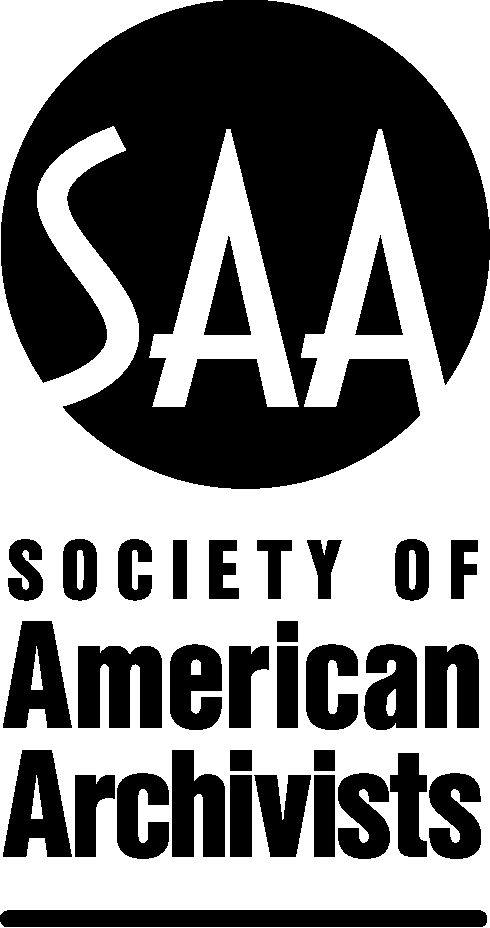 Submission Form for Campus Case StudyPlease include all of the information requested. Your completed case study should be sent as a Word doc to Campus-CaseStudies@archivists.org.I.  Institutional IdentityUniversity/College Name:Archives Name and Mailing Address:Archives Website:II.  AuthorshipPrincipal Contact:Email:Phone:Co-authors/Contributors (if applicable):III.  SummaryTitle of Case Study:  Date of Submission of Case Study:Issues Statement:Implementation Status (ongoing or complete):IV.  Campus Case Study Suggested elements for the Campus Case Study include institutional context and background; nature of the records; key challenges anticipated; appraisal, processing, and preservation accomplished prior to Case Study; resources; analysis; and future plans. Description may be organized into:Background 
Information regarding institutional context, reason for the case, key challenges, and project participants.Case Methodology 
Information regarding: the nature of the records (e.g., creators, authority, policy and regulatory constraints on the records, purpose of the records, content of records, retention scheduling and lifecycle, operational workflow, restrictions on use, and custodianship of records);  preservation environment (e.g., storage needs, location, and specification, data formats and longevity, and data integrity); appraisal process;  transfer and ingest process; metadata creation and content; access mechanisms;partners in forming a digital solution (e.g., office of origin, authenticating unit, technical advisors); resources required (e.g., staffing, technical, and funding).Analysis 
Information regarding lessons learned, implications, unresolved issues, unsuccessful strategies, next steps, and future plans.V.  Keywords (optional)The following keywords are suggested, in part for ease of searching as Campus Case Studies accumulate. Select all that apply.  Access interfaceAdministrative information systemsAdministrative recordsAppraisal issuesAuthority/MandateBlogsContent management systemsCourse management systemsCustodial issuesData format issuesData integrity issuesData longevity issuesDisaster planningDigital photographsDigital moving imagesDocument imaging systemsEmailFaculty papersFaculty research dataFile format issuesImplementation planningInstitutional repositoryLegacy systems and mediaMetadataPodcastsPolicy documentsPublications (catalogs, magazines, reports, etc.)Recordkeeping systemsResource issues (monetary, etc.)Social networking systemsStandardsStudent-created recordsStudent recordsVital recordsWebsitesOther (enter keywords) _____________Thank You!